Záložka: stezkaZAŠIFROVANÁ POLÉVKAMáme pro tebe recept na výbornou polévku. Poznáváš ji? Stačí vyluštit, které ingredience budeš potřebovat.Připrav si: 1 špetka ______ (1) 2 kusy _______ (2) 3 kusy________ (3) 1 kus _________-(4) 2 _________ (5) 1 snítka _______ (6) 1 kus______ (7)1 menší ______ (8)2 lžíce _____ (9)2 lžičky __________  (10)2 lžíce ____________ (11)Postup: Vše si nejprve připravíme - 7 oloupeme a nakrájíme na malé kousky, zeleninu (2,3,4,8) očistíme a nakrájíme na kostičky, 5 oloupeme, 6 nakrájíme nadrobno, 11 očistíme a namočíme.Do hrnce dáme 9 a po chvíli nakrájenou 7. Když má 7 zlatou barvu, přilijeme do hrnce 1,5 litru vody a přivedeme k varu. Do vody přidáme 2, 3, 4,8, 11. Vaříme, dokud není vše měkké.5 prolisujeme nebo nakrájíme najemno. Dochutíme 1, 6, 10.Dobrou chuť.LůS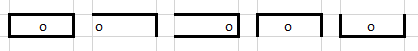 mveVšnĚnTŠknholÍcelBmRoiAMtnkBpetřžOeljablRkozKUOHUESNEDKZCIEKLSENRXU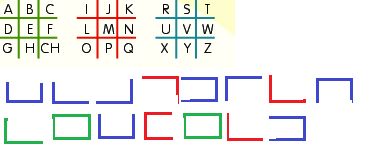 Obr. Petrklíč – klíč  obr.kuželka - kuHRSTOCRNOIDZAOBLOUXPOLQFOEPTŽLERE666 555 33 5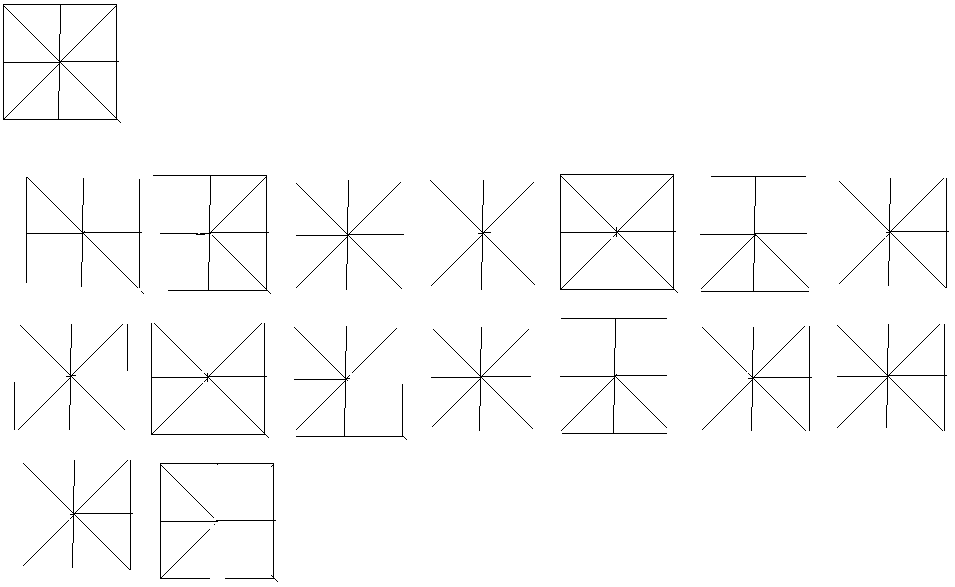 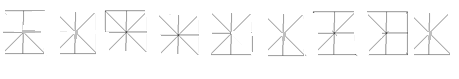 YbuohévtsrečobenénešusPřipravila: LvíčeVzhůru nohamaŘešení: Bramboračka - 1 sůl, 2 mrkev, 3 větší brambor, 4 kousek celeru, 5 stroužky česneku, 6 petrželka, 7 cibule, 8 petržel, 9 olej, 10 majoránka, 11 sušené nebo čerstvé houby